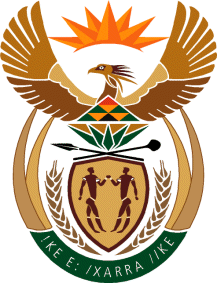 Ministry v Employment &LabourRepublic of South AfricaPrivate Bag X499, PRETORIA, 0001. Laboria House 215 Schoeman Street, PRETORA Tel: (012) 392 9620 Fax: 012 320 1942Private Bag X9090, CAPE TOWN, 8000. 120 Plein Street, 12th Floor, CAPE TOWN Tel: (021) 466 7160 Fax 021 432 2830www.labour.gov.zaNATIONAL ASSEMBLYWRITTEN REPLYQUESTION NUMBER: 2449[NW3057E]2449.	Dr L A Schreiber (DA) to ask the Minister of Employment and Labour: What number of public servants have been identified to have irregularly (a) applied for and (b) benefited from the Temporary Employer/Employee Relief Scheme? NW3057EReply:Type Total exceptionsTotal amountPossible Double Dipping  - PERSAL9 494R 41 009 737.70 Possible Double Dipping - SANDF78R 327 638.36 Total9 57241 337 376.06